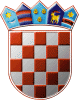               REPUBLIKA HRVATSKAKRAPINSKO – ZAGORSKA ŽUPANIJA                    GRAD ZLATAR                GRADONAČELNIKKLASA: 300-01/17-01/04URBROJ:2211/01-02-19-53Zlatar, 05.11.2019.                                                                                                 GRAD ZLATAR                                                                                              GRADSKO VIJEĆEPREDMET: Strategija razvoja poljoprivrede na području Grada Zlatara – prijedlog za donošenje	Temeljem članka 28. Poslovnika Gradskog vijeća Grada Zlatara („Službeni glasnik Krapinsko-zagorske županije“ br. 27/13), dostavlja se na raspravu i usvajanje prijedlog Strategije razvoja poljoprivrede na području Grada Zlatara.	Nakon Odluke Gradskog vijeća Grada Zlatara o izradi strateškog plana razvoja poljoprivrede na području Grada Zlatara (KLASA: 300-01/17-01/04, URBROJ: 2211/01-17-5) po provedenom prikupljanju ponuda pismenim pozivom za dostavu ponuda za izradu strategije razvoja poljoprivrede na području Grada Zlatara i procjenu utjecaja na okoliš za strategiju razvoja poljoprivrede odabran je Georg consulting d.o.o. Zagreb.	Nakon imenovanja Partnerskog vijeća za potrebe izrade strategije (KLASA: 300-01/17-01/04, URBROJ: 2211/01-02-19-22 od 04.03.2019.) održano je više sastanaka sa stručnim izrađivačem, na koje su bili pozvani i zainteresirani građani te je izrađen nacrt strategije. 	Istovremeno je proveden postupak ocjene o potrebi strateške procjene utjecaja na okoliš nacrta strategije kojim su zatražena mišljenja tijela i/ili osoba određenih posebnim propisom i mišljenje o prihvatljivosti strategije za ekološku mrežu, temeljem kojih je po dobivenom mišljenju o provedenom postupku ocjene o potrebi strateške procjene (KLASA: 351-01/19-01/62, URBROJ: 2140/01-08/1-19-9 od 29.08.2019.) donijeta Odluka kojom se utvrđuje da nije potrebno provesti stratešku procjenu utjecaja Strategije razvoja poljoprivrede na području Grada Zlatara na okoliš (KLASA: 300-01/17-01/04, URBROJ: 2211/01-02-19-44 od 05.09.2019.) – u prilogu.	Provedeno je savjetovanje sa zainteresiranom javnošću od 06.09.2019. do 06.10.2019. – Obrazac izvješća o provedenom savjetovanju sa zainteresiranom javnošću u prilogu.	Strategija će se objaviti na internetskim stranicama Grada Zlatara.	Nastavno na prije navedeno predlaže se Gradskom vijeću donošenje Odluke u prilogu.                                                                                                          GRADONAČELNICA                                                                                                   Jasenka Auguštan-Pentek, oec.Prilozi:Obrazac izvješća o provedenom savjetovanju sa zainteresiranom javnošćuMišljenju o provedenom postupku ocjene o potrebi strateške procjene (KLASA: 351-01/19-01/62, URBROJ: 2140/01-08/1-19-9 od 29.08.2019.)Odluka kojom se utvrđuje da nije potrebno provesti stratešku procjenu utjecaja Strategije razvoja poljoprivrede na području Grada Zlatara na okoliš (KLASA: 300-01/17-01/04, URBROJ: 2211/01-02-19-44 od 05.09.2019.)Prijedlog Strategije razvoja poljoprivrede na području Grada Zlatara.Na temelju članka 38. stavka 5. Zakona o sustavu strateškog planiranja i upravljanja razvojem Republike Hrvatske („Narodne novine“ broj 123/17), članka 27. Statuta Grada Zlatara („Službeni glasnik Krapinsko zagorske županije“ broj 36A/13 i 9/18), Gradsko vijeće Grada Zlatara, na _____sjednici održanoj _____________2019. godine, donosi ODLUKUDonosi se Strategija razvoja poljoprivrede na području Grada Zlatara, u tekstu u prilogu ove odluke koji čini njezin sastavni dio.Ova Odluka stupa na snagu osmog dana od dana objave u „Službenom glasniku Krapinsko-zagorske županije. Strategija razvoja poljoprivrede na području Grada Zlatara objavit će se na internetskim stranicama Grada Zlatara u roku od osam dana nakon stupanja na snagu.GRADSKO VIJEĆE GRADA ZLATARAKLASA: 300-01/17-01/04URBROJ: 2211/01-01-19-Zlatar,  PREDSJEDNIK                                                                                        Krunoslav Klancir, dipl.ing.agr.